Informe de Seguimiento de Alumnos Cuarto año2017Universo: 19 alumnosDATOS PERSONALESEstado civil: El 100% se declaran solterosSexo: 15 estudiantes son de sexo Femenino: 79%, cuatro masculinos (21%)Edades: La franja más joven es de 20 a 24 que representan el 73,70% de la muestra, de todos modos el resto de estudiantes aun son jóvenes (26, 27 y 28 años). Solo uno tiene 34 años.Lugar de residencia: 6 estudiantes (31,60%) pertenecen a Sañogasta, uno es de Miranda, cuatro (21%) de Vichigasta al igual que de Chilecito; tres (15,75%) son de Famatina y uno de Nonogasta.Vivienda: El 73,70% de los alumnos vive con su familia de origen, uno vive solo; dos  viven con su pareja e  hijos; uno con sus abuelos.Estudios simultáneos con la formación docente: 4 alumnos (21%) realizan estudios paralelos (auxiliar de maestra jardinera y peluquería).B FINANCIAMIENTO DE LOS ESTUDIOSFinanciamiento de los estudios solo el 42,10% de los alumnos autofinancia sus estudios, el 68,40 % recibe ayuda de sus padres.Becas: el 57,90 % de los estudiantes reciben becas, entre ellas encontramos las becas del municipio, bicentenario, pueblos originarios y otrosDificultades económicas: 89,50% señalan que no tienen dificultades económicas. Solo dos estudiantes expresan que les resulta dificultoso afrontar el costo de transporte.C-ACCESO A LAS NUEVAS TECNOLOGÍAS FUERA DEL INSTITUTOSobre nuevas tecnologías:Computadoras en casa 84,20% de los alumnos responden afirmativamente.Internet en la casa: 52,65 % no tienen internetConocimientos de Informática: 100% poseen conocimientosD -EXPECTATIVAS DE LA CARRERAPerfil del egresado:El 84,20% de los estudiantes  dice no conocer el perfil de egresadoExpectativas de la carrera:Se cumplieron: 89,50% de los alumnos.La razón que esgrimen predominantemente son: que es la carrera que le gusta, que aprendieron mucho, que las prácticas frente a los estudiantes fue tal y como lo esperaban, y que atravesaron diferentes etapas con éxito. Dos estudiantes dicen que no se cumplieron sus expectativas ya que no pudieron cumplir en tiempo y forma por lo que deben recursar.E-HÁBITOS Y HERRAMIENTAS PARA EL ESTUDIO Horas de estudio:52,65 % alumnos estudian 2 hs al día.31,60 lo hacen durante 3 horas diariasEl 15,75% estudia 4 hs.Debilidades en el área académica:Metodología de algunos profesores: 2 (10,50%)Cursar algunas materias: 2 (10,50%)Inseguridad: 1 (5,25 %)Falta de dedicación: 1 (5,25 %)Falta de estrategias de estudio: 1 (5,25 %)Recursar: 3 (15,75%)TIC: 1 (5,25 %)Hablar en público: 1 (5,25 %)Fortalezas: Aprender mucho: 2 (10,50%).Facilidad para desenvolverse en el aula: 1 (5,25 %).Comprensión de texto: 2 (10,50%).Elaboración de secuencias: 1 (5,25 %).Enfrentar situaciones complicadas en la cursada: 2 (10,50%)Enfrentar situaciones de exposición: 1 (5,25 %).Técnicas de estudio que utilizan:Análisis: 1 (5,25 %)Síntesis: 6 (31,60%)Resúmenes: 15 (79%)Mapa conceptual: 11 (57,90%)Marcar ideas principales: 2 (10,50%)Anotaciones al margen: 2 (10,50%)Mapas mentales: 3 (15,75%)Nube tags: 1 (5,25 %)Cuadros comparativos: 1 (5,25 %)Cuadros sinópticos: 5 (26,30%)Pawer point: 1 (5,25 %)No necesitan aprender otras técnicas: 5 (26,30%)Si necesitan aprender otras técnicas: 5 (26,30%)F SITUACIÓN ACTUAL DE LA CURSADAAdeuda Materias de primero, segundo y tercer añoSi: 12 (63,15%)No: 6 (31,60%)No contesta: 2 (10,50%)Adeudan: Didáctica de la lengua y la literatura II: 7 (36,80%)Didáctica de las ciencias naturales II: 7 (36,80%)Educación tecnológica y su didáctica: 6 (31,60%)Filosofía: 3 (15,75%)Educación física: 1 (5,25%)Didáctica de las ciencias sociales I: 1 (5,25%)Didáctica de las ciencias sociales II: 1 (5,25%)Régimen de CorrelatividadesLo conozco 18 (94,75%)No lo conozco 1 (5,25%)Dificultades que impiden la cursadaAfianzar los conocimientos para enfrentar la práctica: 1 (5,25%)Poca seriedad de algunos docentes: 1 (5,25%)Ninguna: 11 (57,90%)No consigna respuesta: 6 (31,60%)G-TAREA DOCENTE. ACTIVIDADES QUE SE DESARROLLAN EN CLASEExponen/explican: Siempre: 10  (52,65%) - Algunas veces: 9 (47,35%) - Raras veces: 0 – Nunca: 0 -  No consignan: 0Dictan: Siempre  0- Algunas veces 3  (15,75%) - Raras veces  15  (79%) - Nunca 1 (5,25%) - No consignan 0Trabajo grupal más plenario para análisis de textos: Siempre 14 (73,70%) -  Algunas veces  5  (26,30%)  -   Raras veces 0 -   Nunca 0 -   No consignan 0Debates estudiantes: Siempre  12 (63,15%)  -   Algunas veces 7  (36,80%) -  Raras veces  0    -    Nunca 0 -  No consignan 0Consignas claras en laboratorio/taller: Siempre  8  (42,10%) -  Algunas veces 7  (36,80%)  -   Raras veces  -   Nunca 4 (21%) -  No consignan 0Resolución de problemas: Siempre  8  (42,10%) - Algunas veces  8 (42,10%) -  Raras veces    2   (10,50%)  -    Nunca  0  - No consignan 1 (5,25%)Proponen análisis de casos: Siempre  6 (31,60%) - Algunas veces   11   (57.90%) -  Raras veces    2  (10,50%)   -    Nunca  0 -   No consigan  0Guían producción en taller o laboratorio Siempre   4 (26,30%)  -  Algunas  veces   8  (42,10%)   -   Raras veces   3 (15,75%)-   Nunca 3 (15,75%)  -  No consignan 1 (5,25%)Uso de tecnología: Siempre 16 (84,20%) - Algunas veces   2   (10,50%) -    Raras veces  1 (5,25%)-     Nunca  0  -   No consignan 0  Recursos utilizados en clase por los profesoresMaterial concreto: Siempre    8 (42,10%)  -  Algunas veces   8   (42,10 %)  -     Raras veces  1 (5,25%)   -    Nunca 1 (5,25%)- No consigna 1 (5,25%)Fotocopias: Siempre   17  (89,50 %) -  Algunas veces  2   (10,50 %)    -   Raras veces  0  -  Nunca  0 -   No consigna  0Libros: Siempre    2 (10,50 %)  -  Algunas veces 10 (52,65 %)   -    Raras veces   6    (31,60 %) –Nunca  1 (5,25%)-   No consigna  0Dramatizaciones: Siempre  0  - Algunas veces   2   (10,50 %) -   Raras veces  8  (42,10 %)   -   Nunca 9 (47,35 %)  -  No consigna 0Demostraciones: Siempre   0 -  Algunas veces  6  (31,60 %)  -  Raras veces  4  (21 %) -  Nunca 7 (36,80%)  -  No consigna 2 ($10,50)Excursiones fuera de la Institución: Siempre  0 -  Algunas veces   1 (5,25%)-  Raras veces 1 (5,25%)   -     Nunca 17 (89,50 %)  -  No consigna 0Exposiciones: Siempre 13  (68,40 %)  -  Algunas veces   4   (21 %)  -  Raras veces   1 (5,25%)  -  Nunca  1 (5,25%)-    No consigna  0 Cine (películas y/o videos):   Siempre  2 (10,50 %)  -  Algunas veces  2   (10,50 %) -   Raras veces 5  (26,30 %)    -   Nunca 9 (47,35%)  -   No consigna 1 (5,25%)Radio/grabaciones: Siempre  0 -  Algunas veces   2 (10,50 %) -   Raras veces   2 (10,50 %) -      Nunca 15 (79 %)  -   No consigna  0.Aulas virtuales: Siempre  9 (47,35 %) - Algunas veces 8    (42,10 %)  -     Raras veces   2  (10,50 %) -   Nunca  0  -   No consignan 0 Textos: Siempre   17  (89,50 %) -   Algunas veces   2 (10,50 %) -  Raras veces  0   -   Nunca  0 -- No consignan  0Evaluación en las aulasFormatos que priorizan la repetición literal de contenidos:   Siempre 1 (5,25%)-    Algunas veces 8 (42,10%)   -    Raras veces  7   (36,80 %) -  Nunca 2 (10,50%) -   No consigna respuesta 1 (5,25%)Pruebas múltiple choice: Siempre   0  -  Algunas veces  0 -  Raras veces  12   (63,15%)  -   Nunca 6 (31,60%)  -  No consigna respuesta  1 (5,25%)Producciones personales (en distinto formato): Siempre 12 (63,15%)  -  Algunas veces 5  (26,30%)   -   Raras veces   1 (5,25%) -     Nunca  0 -     No consigna respuesta   1 (5,25%) Producciones colectivas: Siempre  6 (31,60%)  -    Algunas veces 9  (47,35 %)  -   Raras veces  3 (15,75%) -   Nunca   1 (5,25%)-   No consigna respuesta 0Portfolio: Siempre   0   -   Algunas veces  3 (15,75%)   -  Raras veces    4 (21 %)   - Nunca 10  (52,65 %)  -    No consigna respuesta 2 (10,50 %)Registro anecdótico: Siempre 0 -   Algunas veces  3    (15,75 %)    -    Raras veces    9   (47,35%)  -   Nunca 5 (26,30%)   -    No consigna respuesta 2 (10,50%)Otras formas: 0H- EQUIPAMIENTO DE LA INSTITUCIÓN Y SU UTILIZACIÓNUso de la bibliotecaFaltan materiales:   Si    17  (89,50%)   -  No 2 (10,50%)Hay dificultades con la atención:   Si   8  (42,10%)   -    No 11  (57.90%)  Hay préstamo domiciliario: Si     19 (100%)   -   No  0Se usa:   Si    14 (73,70%)     -    No     1 (5,25%) -       No sé 4 (21%)     Otras cuestiones: los estudiantes aportan, con respecto a la situación de biblioteca lo siguiente: * hace falta mejor atención de la biblioteca                                    * Falta organización                                 * Falta personal.Uso de la tecnología en el InstitutoEquipamiento tecnológico es suficiente:   Si     2 (10,50%)   -   No  17 (89,50%)   El acceso a los recursos o tecnologías  es adecuado: Si    9 (47,35%)   -   No  10  (52,65%)  -   Conectividad funciona correctamente: Si    1    (5,25%)   -   No   4 (21%)  -     Algunas veces  14  (73,70%)   -    I-DIFICULTADES Y RESULTADOS EN EL CURSADO DE LAS MATERIAS DE TERCER AÑODidáctica de la Matemática IINinguna dificultad: 6  (31,60%)Poco desarrollo de los contenidos: 2 (10,50%)Problemas con la metodología de trabajo: 1 (5,25%)Problemas en la comprensión de la materia: 1 (5,25%)Didáctica de las Ciencias Naturales IINinguna dificultad: 5 (26,30%)Falta de comprensión de la metodología de trabajo: 7 (36,80%)Falta de comprensión de la teoría: 1 (5,25%)Falta de comprensión de la secuencia didáctica: 3 (15,75%),Problemas de la metodología de evaluación: 1 (5,25%)Destacable: Me encanta el desarrollo e implementa resolución de problemas: 1 (5,25%)Seminario de Investigación INingún problema: 5 (26,30%)Falta de comprensión del material de trabajo: 2 (10,50%)Dificultades en el desarrollo de contenidos: 1 (5,25%)Clases muy aburridas: 1 (5,25%)Seminario de la Investigación IINinguna dificultad: 5 (26,30%)Problemas en el desarrollo de contenidos: 1 (5,25%)Pocas clases: 1 (5,25%)Control en la realización del proyecto: 2 (10,50%)Educación tecnológica y su didácticaNinguna dificultad: 6 (31,60%)Falta de comprensión de la metodología de trabajo: 4 (21%)Muy complicado: 1 (5,25%)Pocas horas de clases ya que se usan las horas para Ciencias Naturales: 1 (5,25%)Falta de profundización en las diferencias del proyecto: 2 (10,50%)Práctica de la Enseñanza:Ninguna dificultad: 8 (42,10%)Falto tiempo: 1 (5,25%)Destacable: clases motivadoras y de reflexión: 1 (5,25%)Lenguaje Corporal y Plástica VisualNingún problema: 4 (21%)No comprende la metodología de evaluación: 2 (10,50%)No comprendí la metodología de trabajo: 1 (5,25%)Problemas en los modos de estudiar los contenidos: 2 (10,50%) Problemas en el desarrollo de los contenidos: 2 (10,50%)FilosofíaNinguna dificultad: 7 (36,80%)Problemas con la bibliografía: 1 (5,25%)Clases aburridas: 1 (5,25%)Destacable: explicaciones claras: 1 (5,25%)Didáctica de la Lengua y Literatura IINingún Problema: 2 (10,50%)Dificultades con la metodología de trabajo: 2 (10,50%)Muy extensa la materia y el material: 2 (10,50%)No quedó clara la producción de secuencias: 1 (5,25%)Destacable: clases largas pero con explicaciones claras y con ejemplos: 1 (5,25%)AlfabetizaciónNingún problema: 5 (26,30%)Pocas horas de clases: 1 (5,25%)Dificultades con el desarrollo de contenidos: 2 (10,50%)Metodología un poco complicada: 1 (5,25%)Educación Física  Ningún problema: 4 (21%)Clases tradicionalistas: 2 (10,50%)Dificultades con el desarrollo de contenidos: 3 (15,75%)Metodología monótona: 2 (10,50%)Didáctica de las Ciencias Sociales: Ninguna dificultad: 6 (31,60%)Destacable: buena metodología-1 (5,25%)Buenos recursos 2 (10,50%)Clases motivadoras: 2 10,50Lenguaje Musical:Ninguna dificultad: 7 (36,80%)Pocas horas de clases: 1 (5,25%)Falta enseñar canciones patrias: 1 (5,25%)Destacable: clases divertidas: 1 (5,25%)Posibilidades de realizar la práctica de enseñanza en las escuelas asociadaSI  13    (68,40%)    -  No  3    (15,75%)    -    No sé 3 (15,75%)Razones:Si Por los aprendizajes realizados 7 (36,80%)No adeudo materias 6 (31,60%)NoPor el tema de las correlatividades 2 (12%)Me falta aprobar materias: 2 (10,50%)No seMe falta aprobar Lengua y Literatura II 1 (5,25%)	Apoyos o acompañamiento necesarios para transitar durante este año la carreraQue los profesores nos apoyen, acompañen y respeten: 5 (26,30%)Que los profesores nos ayuden: 6 (31,60%)Necesitamos apoyo de la directora y de los docentes: 2 (10,50%)Necesitamos apoyo logístico y de contención: 1 (5,25%)Necesitamos apoyo en secuencia didáctica y acompañamiento: 1 (5,25%)CONCLUSIONESLos resultados de esta encuesta, deben tomarse como una fotografía, que puede modificarse a medida que transita el año, sus resultados tienen que ser puestos a debatir con lo que pasa en las aulas, en los exámenes finales, y en las prácticas en las Escuelas Asociadas. Las voces de los alumnos, sabemos, no siempre dicen lo que verdaderamente pasa, por los temores que se tienen a los malos ejercicios del poder o bien porque la propia inexperiencia hace ver una sola cara de la moneda.Por ello, debemos esforzamos como Instituto a revisar nuestras prácticas docentes y de ejercicio de la autoridad, nuestros modos de acompañar y no acompañar; nuestros modos de justificarnos en prejuicios o de arriesgarnos a dar saltos que hagan la diferencia en la formación de los futuros docentes.El Diseño curricular, señala “Creemos que al menos son tres las dimensiones centrales a tener en cuenta en la formación profesional:La dimensión personal profesional, que se relaciona con el desarrollo de la autoestima y la identidad profesional;La dimensión de competencias profesionales referente a tres áreas: conocimiento disciplinar del contenido a enseñar, competencias para la gestión de la clase, y competencias profesionales (pedagógicas-didácticas y psicológicas);La dimensión contextual-institucional que se refiere a competencias específicas para asumir responsabilidades en el establecimiento escolar de inserción, al conocimiento de la cultura del entorno escolar, a la identificación de las expectativas institucionales y la definición de su rol profesional y al conocimiento de sus derechos y deberes laborales.Todo ello no se consigue en el último año. Empecemos desde primer año. Habrá que exigir a los alumnos, sabiendo sus puntos iniciales, pero también tendremos que revisar, tal como lo señalan los documentos del INFD:¿Cómo enseñamos los formadores?¿Qué estrategias utilizamos para enseñar a enseñar?¿De qué manera formamos a los futuros maestros en el uso de recursos didácticos novedosos y tecnología actualizada?¿Con que recursos didácticos, bibliografía y equipamiento tecnológico cuenta el Instituto para generar aprendizajes significativos vinculados al uso de tic en nuestros futuros egresados?¿De qué tipos de recursos disponemos para enseñar en el marco de las distintas funciones que desarrolla el Instituto de Sañogasta, y desde la perspectiva de nuestros estudiantes?¿Qué estrategias de enseñanza construyen nuestros alumnos a lo largo de su formación para promover buenos aprendizajes en los niños?¿Qué concepción de enseñanza tienen nuestros alumnos desde los modelos en que han sido formados? ¿Han podido problematizar está formación?¿Conocen y pueden utilizar estrategias de enseñanza diversificadas para generar propuestas inclusivas?¿Han podo construir criterios para el uso pedagógico de las TIC?¿Han…..?¿Hemos podido? Consideramos que mientras los alumnos respondan que no conocen el perfil del egresado, manifiesten que algunos profesores “dictan” sus clases,  señalen fortalezas que son más parte de su vida de estudiante (comprensión de textos..) que del ejercicio del rol  (Diseño de clases, manejo de contenidos etc).no estamos pudiendo. Hace falta que pongamos metas para cada grupo de alumnos, más allá de que sepan los contenidos de los espacios curriculares. Más cerca de las competencias y de poder continuar con un trabajo autónomo. Trabajo al cual también colaboran algunas decisiones en materia institucional, como es la disponibilidad de la biblioteca y del acceso a internet. Ambos trabajos, áulico e institucional, necesitan estar íntimamente vinculados, pues como ya sabemos, en las instituciones no solo se enseñan los contenidos de las materias, sino también se aprenden modelos de actuación, y las búsquedas (o no) de aprender y enseñar cada día un poco mejor que ayer, en beneficio de los alumnos.Tarea DocenteSiempreAlgunas vecesRaras VecesNuncaNo consignaTrabajo grupal más plenario para análisis de textos73,70%26,30%---Consignas claras en laboratorio/taller:42,10%36,80%-21,10%-Debates estudiantes63,15%36,85%---Guían producción en taller o laboratorio42,10%15,75%15,75%15,75%5,25%Exponen/explican52,65%47,35%Resolución de problemas:42,10%42,10%10,50%-5,25%Proponen análisis de casos31,60%57,90%10,50%--Uso de tecnología84,20%10,50%5,25%--Dictan-15,75%79%5,25%-RecursosSiempreAlgunas vecesRaras vecesNuncaNo contestaTextos89,50%10,50%---Fotocopias89,50%10,50%---Libros10,50%52,65%31,60%5,25Exposiciones68,40%21%5,25%5,25%Material concreto42,10%42,10%5,255,255,25Aulas virtuales47.35%42,10%10,50%--Dramatizaciones-10,50%42,10%47,35%-Demostraciones-31,60 %21 %36,80%10,50%Cine películas videos10,50%10,50%26,30 %47,35%5,25%Radio/grabaciones-10,50%10,50%79%-Excursiones fuera de la Institución -5,25%5,25%89,50%-Formas de evaluaciónSiempreAlgunas vecesRaras vecesNuncaNo contestaProducciones personales (en distinto formato)63,15%26,30%5,25 %-5,25Producciones colectivas31,60%47,35%15,75%5,25%-Portfolio-15,75%21 %52,65%10,50%Registro anecdótico-15,75%47,35%5,25%10,50%Formatos que priorizan la repetición literal de contenidos5,25%42,10%36,80%10,50%5,25%Múltiple choice--63,15%31,60%5,25%BibliotecaSiNoNo contestaNo seFaltan materiales89,50%10,50%--Prestamos domiciliarios100%---Se usa73,70%5,25%-21%Dificultades con la atención42,10%57,90%--MateriasAprobadaLibreNo consigna resulta-dosMatemática II94,75%5,25%Ciencias Natura-les II42,10%26,3031,60%Seminario de la Investigación I89,50%5,255,25%Seminario de la Investigación II89,50%-10,50%Educación tecnológica y su didáctica47,35%26,39%26,30%Practica de la enseñanza68,40%21%10,50%Lenguaje corporal y visual84,20%5,25%10,50%Filosofía68,40%21%10,50%Didáctica de Lengua y Literatura II26,30%63,15%-Alfabetización63,15%26,30%-Educación Física73,70%15,75%10,50%Didáctica de las Ciencias Socia-les79%10,5010,50%Lenguaje Musical84,20%5,25%10,50%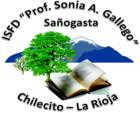 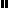 